ILLINOIS SOCIETY FOR RESPIRATORY CARE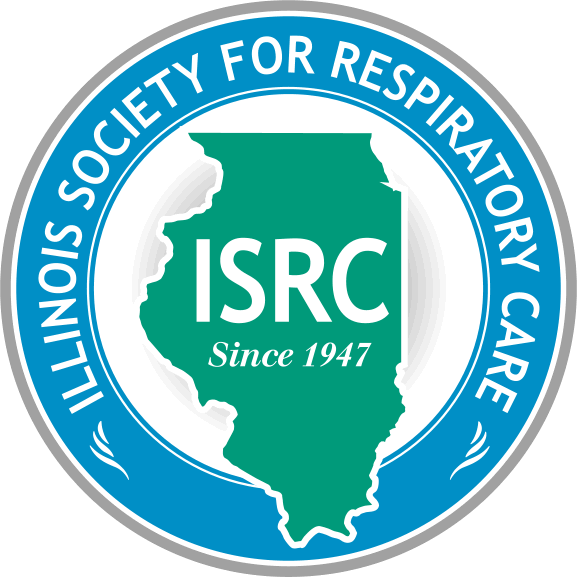 Affiliate of AARCAdministrative Office: P.O. Box 10261-Springfield, IL 62791(217) 522-5558- FAX (217) 522-5557Board of Directors 		Second Quarter Meeting Minutes	October 19, 2022Steve Mosakowski called the meeting to order.Roll call taken via Zoom chat – quorum not present. Jacki Moss will be typing up the recorded meetingP=Present A=Absent E=Excused (10 need to be present if all positions are filled to make a quorum)Introduction/Induction of any new BOD members – noneWelcome Guests, Recognize and KudosThank you to all of the RTs who have helped with Hurricane Ian. First Quarter BOD meeting minutes Correction needed – Title should state “First” Quarterly meeting Treasurer’s Report – Gina HootsAARC deposit for membership - $2,482,52Card balance - $524Bank balance - $8,000Fiscal responsibility, budget, and audit No reportMembership – Midge (copied from submitted report)The current ISRC membership is at 996 members in all categories.  In the past five years we have seen our membership decline by over 400 members. I would also like to heartily encourage a return to a live-in-person conference. Although the number of attendees had dropped some. It was quite common to have 100+ new memberships and renewals. I think that we are seeing a large number of non-renewals and lapsed memberships. The vendor hall and social-networking that were a part of the conference experience also presented a convenient method of reminding attendees to renew their memberships. I fear that we have been “out-of-sight” and out of mind. If there are others who would like to work with me to develop a message to increase active membership, please email me: mseim@parkland.edu or call 217.493.0787. Delegate’s Report – Senior Delegate: Lexi CarawayGetting prepared for the winter meeting in New Orleans Acceptance of Treasurer and Delegate Reports—Steve MosakowskiQuorum is not present Legislative/Governmental Affairs - Robin and Lisa. Matt and MaureenIt is very important to establish relationships with legislators who may not know what RTs do now more than ever. In the last two years, most of the communication has been virtually due to Covid and there has been a significant turnover of our legislators. Training to all board members will be offered by Matt and Maureen and will consist of how a bill becomes a law, and how and why to communicate with our legislators. Theis free virtual training will be 60 minutes and will be scheduled no later than the end of January. 	Matt and Maureen will get the updated legislator contact information to us as well as dates they are available for the training. Steve will send out survey asking for BOD members availability. Council ReportsExecutive Council (Steve Mosakowski - President)Administrative Report – Maureen Mulhall, ISRC Administrator Nothing additional from aboveLegislative Report - Matt MaloneyMatt thinks the sunset of our license may be more difficult because Legislators are wanting to know how professional licensure adds to public safety. Website – Update – AnneSend all information and pictures of Respiratory Care week to Anne so it can be posted on the website. Looking into event registration possibilitiesNeed to know all of the IL activities and speaking engagements taking placeA great piece would be an RT’s experience helping with Ian Summit Award – Lexi Caraway  Collecting informationWill work with Jacki to get BOD meetings on websiteProgram Committee – MollyWaiting to get direction from the Executive Committee regarding the ability to place a deposit for the annual conference. Steve will be getting a group together next week to talk further about this. Would like to work on a Google drive so all chapters can access “how to put a conference on” Chapter reportsChapter 1 – no reportChapter 2 – Katie - planning on a couple of lunch and learnsChapter 3 – no reportChapter 4 – no reportChapter 5 – Lori – In-person conference will be Thursday, March 23, currently working on speakers, and a few vendorsChapter 6 – no reportNew BusinessNew ISRC g-mail account is now illinois.src@gmail.comNext Executive meeting 	November meeting – will not be held, many members are attending the AARC Congress	Dec. 14 – Executive meeting	Jan. 18 – Third Quarterly BOD meetingMeeting adjourned at 6:30President – Steve MosakowskiPChapter 1 Chair – John SloamEChapter 1 Rep - Open_President Elect – Anne GeistkemperPChapter 2 Chair – Katie DuganPChapter 2 Rep – Sara MurphyPVP– Midge SeimEChapter 3 Chair – Sarah HigarAChapter 3 Rep - Open_Secretary – Jacki MossEChapter 4 Chair – Aaron BraceAChapter 4 Rep – Open_Treasurer – Gina HootsPChapter 5 Chair – Lori BadgleyPChapter 5 Rep – Kristin KingPDelegate – Lexi CarawayPChapter 6 Chair – Debbie BootonAChapter 6 Rep – Open_Alt. Delegate – Molly MarinPAdministrator - Maureen MulhallP